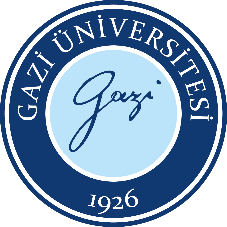 Uzaktan Eğitim Uygulama Süreci Şeması Doküman No:TÖMER. İA.0037Uzaktan Eğitim Uygulama Süreci Şeması Yayın Tarihi:21.09.2023Uzaktan Eğitim Uygulama Süreci Şeması Revizyon Tarihi:Uzaktan Eğitim Uygulama Süreci Şeması Revizyon No:Uzaktan Eğitim Uygulama Süreci Şeması Sayfa:1/1Öğrenci İşleriSınav İşleri BirimiSınav GözetmenleriGazi Üniversitesi Yurtdışından Öğrenci Kabul Yönergesi (Senatonun 11.09.2020 tarih ve 2020/96 sayılı kararı ekidir.)Gazi Üniversitesi TÖMER Eğitim-Öğretim ve Sınav Yönergesi                                      HAZIRLAYAN                                 ONAYLAYAN                                      ......./......./...........                                  ......./......./...........                         TÖMER Kalite Komisyonu                                   Merkez Müdürü     İMZAİMZAUzaktan Eğitim Uygulama Süreci ŞemasıDoküman No:TÖMER. İA.0037Uzaktan Eğitim Uygulama Süreci ŞemasıYayın Tarihi:21.09.2023Uzaktan Eğitim Uygulama Süreci ŞemasıRevizyon Tarihi:Uzaktan Eğitim Uygulama Süreci ŞemasıRevizyon No:Uzaktan Eğitim Uygulama Süreci ŞemasıSayfa:1/2Öğrenci İşleriSınav İşleri BirimiSınav GözetmenleriGazi Üniversitesi Yurtdışından Öğrenci Kabul Yönergesi (Senatonun 11.09.2020 tarih ve 2020/96 sayılı kararı ekidir.)Gazi Üniversitesi TÖMER Eğitim-Öğretim ve Sınav Yönergesi                                      HAZIRLAYAN                                 ONAYLAYAN                                      ......./......./...........                                  ......./......./...........                         TÖMER Kalite Komisyonu                               Merkez Müdürü     İMZAİMZA